ZAŁĄCZNIKI EDYTOWALNE do SIWZDo przetargu nieograniczonego pn.:Dostawa dwóch fabrycznie nowych urządzeń wielofunkcyjnych - kolor A3. Zamówienie podzielone jest na dwie części.Spis treści	Formularz Oferty (wzór)	4Formularz Techniczny Oferty –Specyfikacja Techniczno Cenowa Sprzętu (Urządzenie wielofunkcyjne kolor A3 typ A)	6Formularz Techniczny Oferty –Specyfikacja Techniczno Cenowa Sprzętu (Urządzenie wielofunkcyjne kolor A3 typ B)	8Oświadczenie wstępne (wzór)	10Oświadczenie o powierzeniu podwykonawcom części zamówienia (wzór)	15Zobowiązanie do oddania do dyspozycji Wykonawcy niezbędnych zasobów na potrzeby wykonania zamówienia (wzór)	16Oświadczenie o przynależności lub braku przynależności do tej samej grupy kapitałowej (wzór)	18Wykaz wykonanych dostaw- (wzór)	19ZAŁĄCZNIKI SKŁADANE WRAZ Z OFERTĄ:ZAŁĄCZNIK SKŁADANY WRAZ Z OFERTĄ- O ILE MA ZASTOSOWANIEDOKUMENT SKŁADANY BEZ WEZWANIA ZAMAWIAJĄCEGOWykonawca nie załącza dokumentu do oferty, ponieważ oświadcza się co do faktu, że nie przynależy do Grupy Kapitałowej z innymi Wykonawcami, którzy złożyli oferty w postepowaniu. Informacje o innych Wykonawcach Wykonawca może uzyskać uczestnicząc w sesji otwarcia ofert lub z informacji zamieszczanej przez Zamawiającego na podstawie ar. 86 ust.5 Ustawy.DOKUMENTY SKŁADANE NA WEZWANIE ZAMAWIAJĄCEGOPOZOSTAŁE ZAŁĄCZNIKI DO SIWZZAŁĄCZNIK SKŁADANY WRAZ Z OFERTĄFormularz Oferty (wzór)________________________/_________ 2017 r._____________________________Nazwa i adres Wykonawcy/ówNumer telefonu i numer faksu do kontaktów _________________________________________________e-mail: do kontaktów ____________________________________________________________________adres http:// __________________________________________________________________________Województwo, w którym mieści się siedziba Wykonawcy _______________________________________Nr rachunku bankowego, na który Zamawiający winien zwrócić wadium wniesione w pieniądzu: _______________________________________________________________________OFERTA dla Powiatu Puckiego – Starostwa Powiatowego w Pucku,84-100 Puckul. Orzeszkowej 5Nawiązując do ogłoszenia o zamówieniu w postępowaniu prowadzonym w trybie przetargu nieograniczonego pn.: „Dostawa dwóch fabrycznie nowych urządzeń wielofunkcyjnych - kolor A3. Zamówienie podzielone jest na dwie części. my niżej podpisani, działając w imieniu i na rzecz:__________________________________________________________________________________ (pełna nazwa i dokładny adres Wykonawcy, a w przypadku podmiotów wspólnie ubiegających się o zamówienie – pełne nazwy i adresy wszystkich podmiotów wspólnie ubiegających się o zamówienie)Składamy ofertę na wykonanie I części zamówienia tj. dostawę wraz z montażem, instalacją i uruchomieniem nowego fabrycznie urządzenia wielofunkcyjnych kolor A3 typ A, w lokalizacji wskazanej przez Zamawiającego w zakresie zgodnym z określonym w Specyfikacji istotnych warunków zamówienia (SIWZ), w tym Formularzu Technicznym Oferty – Specyfikacji Techniczno Cenowej Sprzętu- Załącznik 1.1/A.Oferujemy wykonanie I części zamówienia za łącznym całkowitym wynagrodzeniem w kwocie brutto 

________________ PLN*, z uwzględnieniem podatku o towarów i usług (VAT) w wysokości ______%, zgodnie z Formularzem technicznym oferty-Specyfikacją Techniczno-Cenową Sprzętu – Zał. 1.1/ASkładamy ofertę na wykonanie II części zamówienia tj. dostawę wraz z montażem, instalacją i uruchomieniem nowego fabrycznie urządzenia wielofunkcyjnego kolor A3 typ B, w lokalizacji wskazanej przez Zamawiającego w zakresie zgodnym z określonym w Specyfikacji istotnych warunków zamówienia (SIWZ), w tym Formularzu Technicznym Oferty – Specyfikacji Techniczno Cenowej Sprzętu - Załącznik 1.1/B.Oferujemy wykonanie II części zamówienia za łącznym całkowitym wynagrodzeniem w kwocie brutto 

________________ PLN*, z uwzględnieniem podatku o towarów i usług (VAT) w wysokości ______%, zgodnie z Formularzem technicznym oferty-Specyfikacją Techniczno-Cenową Sprzętu – Zał. 1.1/BJednocześnie oświadczamy, że wybór przedmiotowej oferty**):nie będzie prowadzić do powstania u Zamawiającego obowiązku podatkowegobędzie prowadzić do powstania u Zamawiającego obowiązku podatkowego, w zakresie i wartości:______________________________________________________________________________(należy wskazać: nazwę (rodzaj) towaru/usługi, których dostawa/świadczenie będzie prowadzić do jego powstania oraz ich wartość bez kwoty podatku od towarów i usług)Oświadczamy, że zobowiązujemy się wykonać zamówienie w terminie ……….. dni kalendarzowych  od daty zawarcia Umowy.W przypadku, gdy Wykonawca nie wskaże oferowanego terminu, Zamawiający uzna, że Wykonawca zaoferował maksymalny, wymagany przez Zamawiającego termin – tj. do 10 dni.Oświadczamy, że na urządzenie wielofunkcyjne kolor A3 typ A udzielamy minimum 24 miesięcy gwarancji oraz rękojmi (nie krótszej niż okres gwarancji). Oświadczamy, że na urządzenie wielofunkcyjne kolor A3 typ B udzielamy minimum 12 miesięcy gwarancji oraz rękojmi (nie krótszej niż okres gwarancji).Oświadczamy, że akceptujemy postanowienia zawarte w SIWZ.Oświadczamy, że ceny przedstawione w Formularzu Oferty uwzględniają wartość całego zakresu przedmiotu zamówienia oraz wszystkie koszty towarzyszące wykonaniu zamówienia.Oświadczamy, że akceptujemy zawarty w SIWZ Wzór Umowy i zobowiązujemy się, w przypadku wyboru naszej oferty, do zawarcia Umowy zgodnie z ofertą oraz na warunkach określonych we Wzorze Umowy, w miejscu i terminie wyznaczonym przez Zamawiającego.Oświadczamy, że informacje, o których mowa w art. 36b ust. 1 ustawy 
z dnia 29 stycznia 2004 r. – Prawo zamówień publicznych (tekst jednolity: Dz. U. z 2017 r., 
poz. 1579) - zawiera załącznik do oferty.W załączeniu przedkładamy:Formularz Techniczny Oferty –Specyfikacja Techniczno-Cenowa Sprzętu;_____________________________________;________________________________czytelny podpis lub podpis i stempel osoby/osób uprawnionych do reprezentowania Wykonawcy*) Wszystkie ceny należy podać z dokładnością do dwóch miejsc po przecinku;**)Niepotrzebne skreślić. W przypadku nie skreślenia (nie wskazania) żadnej z ww. treści oświadczenia i niewypełnienia powyższego pola oznaczonego: „należy wskazać nazwę (rodzaj) towaru/usługi, których dostawa/świadczenie będzie prowadzić do jego powstania oraz ich wartość bez kwoty podatku od towarów i usług” – Zamawiający uzna, że wybór przedmiotowej oferty nie będzie prowadzić do powstania u Zamawiającego obowiązku podatkowego.ZAŁĄCZNIK SKŁADANY WRAZ Z OFERTĄFormularz Techniczny Oferty –Specyfikacja Techniczno Cenowa Sprzętu (Urządzenie wielofunkcyjne kolor A3 typ A)I część zamówienia, sprzęt wyprodukowany nie wcześniej niż w I półroczu 2017 r. podać datę produkcji……………………………………..w konfiguracji:*) wstawić odpowiednie wyrazy TAK lub NIE, muszą być wypełnione wszystkie wykropkowane pola												___________________________________czytelny podpis lub podpis i stempel imienny osoby/osób upoważnionych do reprezentowania WykonawcyZAŁĄCZNIK SKŁADANY WRAZ Z OFERTĄFormularz Techniczny Oferty –Specyfikacja Techniczno Cenowa Sprzętu (Urządzenie wielofunkcyjne kolor A3 typ B)II część zamówienia, sprzęt wyprodukowany nie wcześniej niż w I półroczu 2017 r. podać datę produkcji……………………………………..w konfiguracji:	*) wstawić odpowiednie wyrazy TAK lub NIE, muszą być wypełnione wszystkie wykropkowane pola					___________________________________czytelny podpis lub podpis i stempel imienny                                                osoby/osób upoważnionych do reprezentowania WykonawcyZAŁĄCZNIK SKŁADANY WRAZ Z OFERTĄOświadczenie wstępne (wzór)z art. 25a ust. 1 ustawy – Prawo zamówień publicznych	Działając na podstawie art. 25a ust. 1 ustawy z dnia 29 stycznia 2004 r. – Prawo zamówień publicznych (t.j. Dz. U. z 2017 r. poz. 1579) załączam do oferty w niniejszym postępowaniu aktualne na dzień składania ofert oświadczenie w zakresie wskazanym przez Zamawiającego w ogłoszeniu o zamówieniu oraz w SIWZ, stanowiące wstępne potwierdzenie, że Wykonawca:nie podlega wykluczeniu z postępowania oraz spełnia warunki udziału w postępowaniu- zwane dalej „Oświadczeniem Wstępnym”.Część I – Informacje dotyczące Zamawiającego i postępowaniaZamawiający, któremu składane jest Oświadczenie Wstępne.Dane postępowania, w którym składane jest Oświadczenie Wstępne.Część II – Informacje dotyczące Wykonawcy lub innego podmiotuDane dotyczące Wykonawcy składającego Oświadczenie Wstępne.* Zgodnie z art. 105 i 106 Ustawy z dnia 2 lipca 2004 r. o swobodzie działalności gospodarczej (Dz. U. z 20175 r. poz. 584 ze zmianami): Za małego przedsiębiorcę uważa się przedsiębiorcę, który w co najmniej jednym z dwóch ostatnich lat obrotowych:1) zatrudniał średniorocznie mniej niż 50 pracowników oraz2) osiągnął roczny obrót netto ze sprzedaży towarów, wyrobów i usług oraz operacji finansowych nieprzekraczający równowartości w złotych 10 milionów euro, lub sumy aktywów jego bilansu sporządzonego na koniec jednego z tych lat nie przekroczyły równowartości w złotych 10 milionów euro.Za średniego przedsiębiorcę uważa się przedsiębiorcę, który w co najmniej jednym z dwóch ostatnich lat obrotowych:1) zatrudniał średniorocznie mniej niż 250 pracowników oraz2) osiągnął roczny obrót netto ze sprzedaży towarów, wyrobów i usług oraz operacji finansowych nieprzekraczający równowartości w złotych 50 milionów euro, lub sumy aktywów jego bilansu sporządzonego na koniec jednego z tych lat nie przekroczyły równowartości w złotych 43 milionów euro.Dane dotyczące innego podmiotu na zdolnościach lub sytuacji, którego Wykonawca polega w celu potwierdzenia spełniania warunków udziału w postępowaniu.***Część III – Oświadczenie w zakresie braku podstaw wykluczenia z postępowaniaOświadczam, że Wykonawca składający Oświadczenie Wstępne w niniejszym postępowaniu nie podlega wykluczeniu w zakresie przesłanek, o których mowa w art. 24 ust. 1 ustawy – Prawo zamówień publicznych;………………………………………………………………………………………………**** Oświadczam, że inny podmiot ………………………………………………………,*** na zdolnościach lub sytuacji którego Wykonawca polega w celu potwierdzenia spełniania warunków udziału w postępowaniu w niniejszym postępowaniu, nie podlega wykluczeniu w zakresie przesłanek o których mowa w art. 24 ust. 1 ustawy – Prawo zamówień publicznych; ………………………………………………………………………………………………**** Oświadczam, że Wykonawca składający Oświadczenie Wstępne w niniejszym postępowaniu nie podlega wykluczeniu w zakresie przesłanek, o których mowa w art. 24 ust. 5 ustawy – Prawo zamówień publicznych to jest oświadczamy, że nie zachodzą:Podstawy wykluczenia określone w art. 24 ust. 5 pkt 1 ustawy – Prawo zamówień publicznych i określone w dokumentacji postępowania;Podstawy wykluczenia określone w art. 24 ust. 5 pkt 2 ustawy – Prawo zamówień publicznych i określone w dokumentacji postępowania;Podstawy wykluczenia określone w art. 24 ust. 5 pkt 4 ustawy – Prawo zamówień publicznych i określone w dokumentacji postępowania;Podstawy wykluczenia określone w art. 24 ust. 5 pkt 8 ustawy – Prawo zamówień publicznych i określone w dokumentacji postępowania;………………………………………………………………………………………………**** Oświadczam, że inny podmiot ………………………………………………………,*** na zdolnościach lub sytuacji którego Wykonawca polega w celu potwierdzenia spełniania warunków udziału w postępowaniu w niniejszym postępowaniu, nie podlega wykluczeniu w zakresie przesłanek o których mowa w art. 24 ust. 5 ustawy – Prawo zamówień publicznych to jest oświadczamy, że nie zachodzą:Podstawy wykluczenia określone w art. 24 ust. 5 pkt 1 ustawy – Prawo zamówień publicznych i określone w dokumentacji postępowania;Podstawy wykluczenia określone w art. 24 ust. 5 pkt 2 ustawy – Prawo zamówień publicznych i określone w dokumentacji postępowania;Podstawy wykluczenia określone w art. 24 ust. 5 pkt 4 ustawy – Prawo zamówień publicznych i określone w dokumentacji postępowania;Podstawy wykluczenia określone w art. 24 ust. 5 pkt 8 ustawy – Prawo zamówień publicznych i określone w dokumentacji postępowania;………………………………………………………………………………………………**** Część IV – Oświadczenie w zakresie spełniania warunków udziału w postępowaniuOświadczam, że spełniam/y warunki udziału w postępowaniu, określone przez Zamawiającego w dokumentacji postępowania spośród warunków wymienionych w art. 22 ust. 1b ustawy – Prawo zamówień publicznych, w zakresie zdolności technicznej i zawodowej określone w Rozdz. VIII ust. 3 SIWZ.Oświadczam, że w celu wykazania spełniania ww. warunków udziału w postępowaniu,  polegam na zasobach następującego/ych podmiotu/ów: …………………………………………..………. ..……………………………………………………………………………………………………………….………………………………………………………………………………………………………………………………………………………………………………………………………………………………………………………………………………………………………………………………… w następującym zakresie: …………………………………………………………………….…………………………………………………………………………………………………………………………………………………………………………………………………………………………………………………………………………………………………………………………………………………………………………………………………………………………………………………………………………………………(wskazać podmiot i określić odpowiedni zakres dla wskazanego podmiotu).Część V – Oświadczenia w zakresie innych informacjiJednocześnie:Niżej podpisany(-a)(-i) oficjalnie oświadcza(-ją), że informacje podane powyżej w częściach II, III i IV są dokładne, prawidłowe i prawdziwe oraz że zostały przedstawione z pełną świadomością konsekwencji poważnego wprowadzenia w błąd w tym konsekwencji wykluczenia Wykonawcy, który w wyniku zamierzonego działania lub rażącego niedbalstwa wprowadził zamawiającego w błąd przy przedstawieniu informacji, że nie podlega wykluczeniu, spełnia warunki udziału w postępowaniu, lub który zataił te informacje lub nie jest w stanie przedstawić wymaganych dokumentów;Niżej podpisany(-a)(-i) oficjalnie oświadcza(-ją), że jest (są) w stanie, na żądanie i bez zwłoki, przedstawić zaświadczenia i inne rodzaje dowodów w formie oświadczeń i dokumentów, w zakresie określonym w dokumentacji postępowania i z zastrzeżeniami wynikającymi z przepisów ustawy – Prawo zamówień publicznych;Niżej podpisany(-a)(-i) oficjalnie wyraża(-ją) zgodę na to, aby Zamawiający uzyskał dostęp do dokumentów potwierdzających informacje, które zostały przedstawione w: ……………… [wskazać Część/ustęp/punkt(-y), których to dotyczy]* niniejszego Oświadczenia Wstępnego, na potrzeby niniejszego postępowania.Miejscowość ___________________ data ______________________________________________(podpis osoby uprawnionej  do reprezentowania Wykonawcy)* 	Wypełnić tylko jeżeli dotyczy;** 	W przypadku wspólnego ubiegania się o zamówienie przez wykonawców, Oświadczenie Wstępne składa każdy z wykonawców wspólnie ubiegających się o zamówienie; Oświadczenie Wstępne potwierdza spełnianie warunków udziału w postępowaniu w zakresie, w którym każdy z wykonawców wykazuje spełnianie warunków udziału w postępowaniu; Brak podstaw wykluczenia, określonych w art. 24 ust. 1 pkt 13 -22 i ust. 5 pkt 1, 2, 4  i 8 ustawy Prawo zamówień publicznych odnosi się do każdego z wykonawców wspólnie ubiegających się o zamówienie;*** Wypełnić danymi wszystkich innych podmiotów na zasobach, których Wykonawca polega;**** Wykonawca, który podlega wykluczeniu na podstawie art. 24 ust. 1 pkt 13 i 14 oraz 16-20 i ust. 5 pkt 1, 2, 4 i 8 może przedstawić dowody na to, że podjęte przez niego środki są wystarczające do wykazania jego rzetelności, w szczególności udowodnić naprawienie szkody wyrządzonej przestępstwem lub przestępstwem skarbowym, zadośćuczynienie pieniężne za doznaną krzywdę lub naprawienie szkody, wyczerpujące wyjaśnienie stanu faktycznego oraz współpracę z organami ścigania oraz podjęcie konkretnych środków technicznych, organizacyjnych i kadrowych, które są odpowiednie dla zapobiegania dalszym przestępstwom lub przestępstwom skarbowym lub nieprawidłowemu postępowaniu wykonawcy. Przepisu zdania pierwszego nie stosuje się, jeżeli wobec wykonawcy, będącego podmiotem zbiorowym, orzeczono prawomocnym wyrokiem sądu zakaz ubiegania się o udzielenie zamówienia oraz nie upłynął określony w tym wyroku okres obowiązywania tego zakazu.ZAŁĄCZNIK SKŁADANY WRAZ Z OFERTĄ - O ILE MA ZASTOSOWANIEOświadczenie o powierzeniu podwykonawcom części zamówienia (wzór)Ja niżej podpisany _________________________________________________________                                                (imię i nazwisko składającego oświadczenie)będąc upoważnionym do reprezentowania Wykonawcy:___________________________________________________________________________(nazwa Wykonawcy*)___________________________________________________________________________(adres siedziby Wykonawcy*)biorącego udział w postępowaniu o udzielenie zamówienia publicznego pn. Dostawa dwóch fabrycznie nowych urządzeń wielofunkcyjnych - kolor A3. Zamówienie podzielone jest na dwie części.niniejszym oświadczam, iż:zamierzamy powierzyć następującym podwykonawcom realizację następujących części zamówienia**:zamierzamy powierzyć następującym podwykonawcom realizację następujących części zamówienia i jednocześnie powołujemy się na ich zasoby, w celu wykazania spełnienia warunków udziału w postepowaniu, o których mowa w SIWZ, na zasadach określonych w art. 22a ust. 4 ustawy:_____________________________czytelny podpis lub podpis i stempel osoby/osób uprawnionych do reprezentowania Wykonawcy* ) Jeżeli Wykonawcy wspólnie ubiegają się o zamówienie – należy podać pełne nazwy i adresy wszystkich Wykonawców;**) Wypełnić w zakresie zamierzonego powierzenia wykonania zamówienia Podwykonawcom, jeżeli są znani. ZAŁĄCZNIK SKŁADANY WRAZ Z OFERTĄ- O ILE MA ZASTOSOWANIE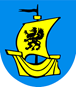 Zobowiązanie do oddania do dyspozycji Wykonawcy niezbędnych zasobów na potrzeby wykonania zamówienia (wzór)Przedmiot zamówienia:Dostawa dwóch fabrycznie nowych urządzeń wielofunkcyjnych - kolor A3. Zamówienie podzielone jest na dwie części.………………...…………………………………………………………………………………………...……………………(nazwa i adres podmiotu oddającego do dyspozycji zasoby)Zobowiązuję się do oddania na rzecz: ……………………..……………………………………………………………………………………………………………(nazwa i adres Wykonawcy, któremu inny podmiot oddaje do dyspozycji zasoby)zasobów w niżej określonym zakresie (zaznaczyć właściwe): zdolności zawodowe (kwalifikacje zawodowe, doświadczenie)na okres …………………………………………………………………………………..……………………………………...(wskazać okres na jaki udostępniany jest zasób)Z wykonawcą łączy mnie stosunek prawny wynikający z:……………………………………………………………………………………………………………………..………………(wskazać charakter stosunku)Sposób udziału w realizacji zamówienia w:……………………………………………………………………………………………………………………………………  ........................... dnia ................................. 					………………………………………………………………….……../Podpis Wykonawcy/UWAGAPowyższe zobowiązanie musi być złożone w formie oryginału i podpisane przez podmiot udostępniający zasób.DOKUMENT SKŁADANY BEZ WEZWANIA ZAMAWIAJĄCEGOWykonawca nie załącza dokumentu do oferty, ponieważ oświadcza się co do faktu, że nie przynależy do Grupy Kapitałowej z innymi Wykonawcami, którzy złożyli oferty w postepowaniu. Informacje o innych Wykonawcach Wykonawca może uzyskać uczestnicząc w sesji otwarcia ofert lub z informacji zamieszczanej przez Zamawiającego na podstawie ar. 86 ust.5 Ustawy.Oświadczenie o przynależności lub braku przynależności do tej samej grupy kapitałowej (wzór)Ja niżej podpisany _________________________________________________________(imię i nazwisko składającego oświadczenie)będąc upoważnionym do reprezentowania Wykonawcy:___________________________________________________________________________(nazwa Wykonawcy)___________________________________________________________________________(adres siedziby Wykonawcy)biorącego udział w postępowaniu o udzielenie zamówienia publicznego pn.Dostawa dwóch fabrycznie nowych urządzeń wielofunkcyjnych - kolor A3. Zamówienie podzielone jest na dwie części.niniejszym oświadczam, iż*):- Wykonawca nie przynależy do tej samej grupy kapitałowej w rozumieniu ustawy z dnia 16 lutego 2007 r. o ochronie konkurencji i konsumentów (Dz. U. Nr 50, poz. 331 z późn. zm.), z Wykonawcami, którzy złożyli oferty w przedmiotowym postępowaniu o udzielenie zamówienia.- Wykonawca przynależy do tej samej grupy kapitałowej łącznie z nw. Wykonawcami, 
którzy złożyli odrębne oferty w przedmiotowym postępowaniu o udzielenie zamówienia**:____________data ______________________________________________(podpis składającego oświadczenie)*) Niepotrzebne skreślić,**) Wraz ze złożeniem oświadczenia o przynależności do tej samej grupy kapitałowej z Wykonawcami, 
którzy złożyli odrębne oferty, Wykonawca może przedstawić dowody wykazujące, że istniejące powiązania z ww. Wykonawcami nie prowadzą do zakłócenia konkurencji w przedmiotowym postępowaniu o udzielenie zamówienia.Załącznik składany na wezwanie ZamawiającegoWykaz wykonanych dostaw- (wzór)Ja niżej podpisany _________________________________________________________(imię i nazwisko składającego oświadczenie)będąc upoważnionym do reprezentowania Wykonawcy:___________________________________________________________________________(nazwa Wykonawcy)___________________________________________________________________________(adres siedziby Wykonawcy)biorący udział w postępowaniu o udzielenie zamówienia publicznego pn.Dostawa dwóch fabrycznie nowych urządzeń wielofunkcyjnych - kolor A3. Zamówienie podzielone jest na dwie części.I Część zamówieniaPrzedstawiam wykaz wykonanych dostaw w zakresie niezbędnym dla wykazania spełniania warunku posiadania wiedzy i doświadczenia, którego opis sposobu oceny zawarty jest w ogłoszeniu i w SIWZ:II Część zamówieniaPrzedstawiam wykaz wykonanych dostaw w zakresie niezbędnym dla wykazania spełniania warunku posiadania wiedzy i doświadczenia, którego opis sposobu oceny zawarty jest w ogłoszeniu i w SIWZ:____________data ______________________________________________(data i czytelny podpis, bądź podpis i stempel imienny osoby/osób upoważnionych do reprezentowania Wykonawcy)Uwaga do kol. 2.	Wpisać nazwę przedmiotu wykonanego zamówienia.Uwaga do kol. 7. 	1. 	Do wykazu należy załączyć dowody potwierdzające, że powyższe dostawy zostały wykonane należycie przy czym dowodami, o których mowa, są referencje bądź inne dokumenty wystawione przez podmiot, na rzecz którego dostawy były wykonywane, a jeżeli z uzasadnionej przyczyny o obiektywnym charakterze Wykonawca nie jest w stanie uzyskać tych dokumentów – oświadczenie Wykonawcy; 2. 	Wpisać nazwę dowodu (dokumentu) potwierdzającego, że dostawy zostały wykonane należycie,Jeśli Zamawiający jest podmiotem, na rzecz którego wskazane w wykazie dostawy zostały wcześniej wykonane, Wykonawca nie ma obowiązku przedkładania dowodów.Uwaga do kol. 8:	1.   Zaznaczyć znakiem „X” usługi, tylko w przypadku, gdy Wykonawca polega na zasobach innego podmiotu dla wykazania spełniana warunku udziału.2. Jeśli dla wykazania spełniania warunku udziału Wykonawca polega na zasadach określonych w art.22aUstawy Pzp, na doświadczeniu innych podmiotów, to w takim przypadku jest obowiązany udowodnić Zamawiającemu, iż będzie dysponował niezbędną zdolnością techniczną lub zawodową, w szczególności załączając w tym celu zobowiązanie innych podmiotów do oddania mu do dyspozycji niezbędnego doświadczenia na potrzeby realizacji zamówienia. Oświadczenia, o których mowa w rozporządzeniu dotyczące Wykonawcy i innych podmiotów, na których zdolnościach lub sytuacji polega Wykonawca na zasadach określonych w art. 22a ustawy oraz dotyczące podwykonawców, składane są w oryginale.Uwaga do kol. 9: 	      Wpisać nazwę innego podmiotu na zasobach którego Wykonawca polega.Załącznik Nr 1 Formularz oferty (wzór)Załącznik Nr 1.1Formularz techniczny oferty(wzór)- Specyfikacja Techniczno -  cenowa sprzętu (wzór) Załączniki Nr 2Oświadczenie (wzór)  Załącznik nr 3 Oświadczenie o powierzeniu podwykonawcom części zamówienia (wzór)   Załączniki Nr 2.1.Zobowiązanie do oddania do dyspozycji Wykonawcy niezbędnych zasobów na potrzeby wykonania zamówienia (wzór)  Załączniki nr 4Oświadczenie o przynależności lub braku przynależności do tej samej grupy kapitałowej (wzór)  Załączniki nr 5Wykaz wykonanych dostaw(wzór)   Załącznik nr 6 Wzór UmowyZałącznik 1 Załącznik 1.1/A Urządzenie wielofunkcyjne kolor A3 typ A- [ 1 szt.] cena brutto urządzenia wielofunkcyjnego kolor…………………….………………… zł    PRODUCENT ………………………………………………………………………….….………………..MODEL …………………………………………………………………….………………………………..Urządzenie wielofunkcyjne kolor A3 typ A- [ 1 szt.] cena brutto urządzenia wielofunkcyjnego kolor…………………….………………… zł    PRODUCENT ………………………………………………………………………….….………………..MODEL …………………………………………………………………….………………………………..Urządzenie wielofunkcyjne kolor A3 typ A- [ 1 szt.] cena brutto urządzenia wielofunkcyjnego kolor…………………….………………… zł    PRODUCENT ………………………………………………………………………….….………………..MODEL …………………………………………………………………….………………………………..Urządzenie wielofunkcyjne kolor A3 typ A- [ 1 szt.] cena brutto urządzenia wielofunkcyjnego kolor…………………….………………… zł    PRODUCENT ………………………………………………………………………….….………………..MODEL …………………………………………………………………….………………………………..Urządzenie wielofunkcyjne kolor A3 typ A- [ 1 szt.] cena brutto urządzenia wielofunkcyjnego kolor…………………….………………… zł    PRODUCENT ………………………………………………………………………….….………………..MODEL …………………………………………………………………….………………………………..Lp.ParametrMinimalne wymaganiaSpełnienie przez Wykonawcę wymaganych parametrówOferowane parametryABCD1Format drukuA32Technologia drukulaser…………......*)3FunkcjonalnośćDruk, skan, kopia…………......*)4Prędkość wydruku mono i kolorMin. 50 stron/min …………......*)5ProcesorMin. 1 GHz…………......*)6Pamięć RAMMin. 4 GB…………......*)7WyświetlaczPrzekątna minimum 9 cali, kolorowy, dotykowy…………......*)8ZłączaEthernet 10/100/1000 Base-T, High-speed USB 2.0…………......*)9Pojemność wejściowa papieru (szuflady, podajnik boczny)Szuflady: min. 2000 arkuszy łącznie; Podajnik ręczny / boczny na min. 100 arkuszy…………......*)10HDDMin. 250 GB…………......*)11Maksymalne miesięczne obciążenieMin. 300000 stron…………......*)12Rekomendowane miesięczne obciążenieMin. 22000 stron…………......*)13Języki drukowaniaPCL 5, PCL 6, PostScript 3, bezpośrednie drukowanie plików PDF (wer. 1.7)…………......*)14DuplexTAK, automatyczny…………......*)15ADFTak, jednoprzebiegowy, 130 arkuszy…………......*)16Docelowe miejsca skanowaniae-mail, folder sieciowy, pamięć USB…………......*)17Formaty pliku skanuPDF, PDF/A, XPS, JPG, TIFF; pliki PDF z możliwością wyszukiwania, jedno-/wielostronicowe pliki PDF/XPS/TIFF/Możliwość wyboru skanu do przeszukiwalnego PDF z panelu urządzenia, bez konieczności stosowania zewnętrznych rozwiązań softwarowych.…………......*)18Funkcje zabezpieczeńWydruk zabezpieczony kodem PIN;…………......*)19EksploatacjaUrządzenie musi być gotowe do pracy, tzn. być wyposażone w materiały eksploatacyjne (oryginalne, pochodzące od producenta urządzenia).…………......*)20DodatkoweUrządzenie wolnostojące, podstawa (lub podajniki) na kółkach do swobodnego przemieszczania. Podstawa lub podajniki muszą pochodzić od producenta urządzenia.…………......*)21GwarancjaMin 24 miesiące. …………......*)Załącznik 1.1/B Urządzenie wielofunkcyjne kolor A3 typ B- [ 1 szt.] cena brutto urządzenia wielofunkcyjnego kolor…………………….………………… zł    PRODUCENT ………………………………………………………………………….….………………..MODEL …………………………………………………………………….………………………………..Urządzenie wielofunkcyjne kolor A3 typ B- [ 1 szt.] cena brutto urządzenia wielofunkcyjnego kolor…………………….………………… zł    PRODUCENT ………………………………………………………………………….….………………..MODEL …………………………………………………………………….………………………………..Urządzenie wielofunkcyjne kolor A3 typ B- [ 1 szt.] cena brutto urządzenia wielofunkcyjnego kolor…………………….………………… zł    PRODUCENT ………………………………………………………………………….….………………..MODEL …………………………………………………………………….………………………………..Urządzenie wielofunkcyjne kolor A3 typ B- [ 1 szt.] cena brutto urządzenia wielofunkcyjnego kolor…………………….………………… zł    PRODUCENT ………………………………………………………………………….….………………..MODEL …………………………………………………………………….………………………………..Urządzenie wielofunkcyjne kolor A3 typ B- [ 1 szt.] cena brutto urządzenia wielofunkcyjnego kolor…………………….………………… zł    PRODUCENT ………………………………………………………………………….….………………..MODEL …………………………………………………………………….………………………………..Lp.ParametrMinimalne wymaganiaSpełnienie przez Wykonawcę wymaganych parametrówOferowane parametryABCD1Maksymalny format drukuA3 lub A3+2FunkcjonalnośćDruk, skan, kopia, fax…………......*)3Prędkość wydruku mono i kolorMin. 24 stron/min…………......*)4WyświetlaczPrzekątna minimum 12 cm, kolorowy, dotykowy…………......*)5ZłączaUSB 2.0, Ethernet 10/100/1000, RJ-11, Wi-Fi 802.11b/g/n…………......*)6Maksymalne miesięczne obciążenieMin. 60000 stron…………......*)7DuplexTAK, automatyczny…………......*)8ADFTak, jednoprzebiegowy, 50 arkuszy…………......*)9Docelowe miejsca skanowaniae-mail, folder sieciowy, pamięć USB…………......*)10EksploatacjaUrządzenie musi być gotowe do pracy, tzn. w zestawie posiadać przynajmniej materiały startowe pochodzące od producenta urządzenia..…………......*)11GwarancjaMin 12 miesięcy …………......*)Załącznik Nr 2 Lp.Kategorie danych odnoszących się do ZamawiającegoInformacje dot. Zamawiającego1.1Nazwa ZamawiającegoPowiat Pucki – Starostwo Powiatowe w Pucku, 84-100 Puck, ul. Orzeszkowej 51.2Adres do korespondencji84-100 Puck, ul. Orzeszkowej 5woj. Pomorskie, Kraj: Polska1.3E-mail do korespondencjiorg@starostwo.puck..pl1.4Faks do korespondencjifaks: +48 58 673 41 911.5Adres strony internetowejwww. bip.starostwo.puck.plLp.Kategorie danych odnoszących się do postępowaniaInformacje dot. postępowania2.1Nazwa zamówienia„Dostawa dwóch fabrycznie nowych urządzeń wielofunkcyjnych - kolor A3. Zamówienie podzielone jest na dwie części.”2.2Numer sprawyWZ.272.2.14.20172.3Data publikacji ogłoszenia na stronie internetowej Zamawiającego  www.bip.starostwo.puck.pl09.10.2017 r.Lp.Dane dotyczące WykonawcyInformacje 3.1Nazwa Wykonawcy3.1*Nazwa/y Wykonawców wspólnie ubiegających się o udzielenie zamówienia**3.3Adres do korespondencjiul. ..-…   woj. kraj: 3.4*E-mail do korespondencji………………..@...........l3.5*Faks do korespondencji….. ……-…..-……3.6*Adres strony internetowej……………………..3.7Czy Wykonawca jest mikroprzedsiębiorstwem albo małym albo średnim przedsiębiorstwemMikroprzedsiębiorstwo *– Małe przedsiębiorstwo *– Średnie przedsiębiorstwo * - 3.8*Inne daneLp.Dane dotyczące innego podmiotuInformacje 4.1*Nazwa innego podmiotu4.2*Adres do korespondencjiul. ………………….., ..-…   ………………..,woj. ………………….,Kraj: …………………4.3*E-mail do korespondencji………………..@...........l4.4*Faks do korespondencji….. ……-…..-……4.5*Adres strony internetowej……………………..4.6*Inne daneZałącznik Nr 3 Lp.Nazwa (firma) podwykonawcy, (jeżeli jest znana)Część (zakres) przedmiotu zamówienia, który zamierzamy powierzyć podwykonawcyLp.Nazwa (firma) podwykonawcy (innego podmiotu)Część (zakres) przedmiotu zamówienia, który zamierzamy powierzyć innemu podmiotowi (podwykonawcy)Załącznik Nr 2.1Załączniki nr 4Oświadczenie o przynależności lub braku przynależności do tej samej grupy kapitałowej - plik został zamieszczony również w wersji edytowalnej na stronie internetowej ZamawiającegoZałącznik Nr 4 Lp.Nazwa podmiotuSiedzibaZałącznik Nr 5 L.p.Przedmiot (zakres i opis) wykonanej dostawy(zawarte  informacje muszą jednoznacznie potwierdzać wymagania określone w rozdziale VIII ust. 3 SIWZ Wartość brutto dostawy (wartość dostawy w zakresie określonym w rozdziale VIII ust. 3 pkt 1 SIWZPodmiot na rzecz, którego dostawy były realizowane (nazwa i adres)Daty wykonaniaOD               DODaty wykonaniaOD               DODowodyInformacje uzupełniająceInformacje uzupełniająceL.p.Przedmiot (zakres i opis) wykonanej dostawy(zawarte  informacje muszą jednoznacznie potwierdzać wymagania określone w rozdziale VIII ust. 3 SIWZ Wartość brutto dostawy (wartość dostawy w zakresie określonym w rozdziale VIII ust. 3 pkt 1 SIWZPodmiot na rzecz, którego dostawy były realizowane (nazwa i adres)dd/mm/rrrrdd/mm/rrrrDowodyZasoby innego podmiotuNazwa innego podmiotu123456789…………………………………(min. 15 000 zł brutto)L.p.Przedmiot (zakres i opis) wykonanej dostawy(zawarte  informacje muszą jednoznacznie potwierdzać wymagania określone w rozdziale VIII ust. 3 SIWZ Wartość brutto dostawy (wartość dostawy w zakresie określonym w rozdziale VIII ust. 3 pkt 2 SIWZPodmiot na rzecz, którego dostawy były realizowane (nazwa i adres)Daty wykonaniaOD               DODaty wykonaniaOD               DODowodyInformacje uzupełniająceInformacje uzupełniająceL.p.Przedmiot (zakres i opis) wykonanej dostawy(zawarte  informacje muszą jednoznacznie potwierdzać wymagania określone w rozdziale VIII ust. 3 SIWZ Wartość brutto dostawy (wartość dostawy w zakresie określonym w rozdziale VIII ust. 3 pkt 2 SIWZPodmiot na rzecz, którego dostawy były realizowane (nazwa i adres)dd/mm/rrrrdd/mm/rrrrDowodyZasoby innego podmiotuNazwa innego podmiotu123456789…………………………………(min. 3 000 zł brutto)